SURAT PERNYATAAN ORISINALITAS KARYAYang bertanda tangan di bawah ini :Nama Lengkap	: Dr. dr. Eriawan Agung Nugroho, SpUTempat/Tanggal Lahir	: Semarang/2 November 1974Afiliasi	: Magister Hukum Fakultas Hukum Untag semarangEmail	: wdrum41@gmail.comAlamat Rumah	: Jl. Gondang Timur 4 Nomor 56 Blok Ditya Graha SmgDengan ini menyatakan bahwa karya dengan judul  :IMPLEMENTASI UNDANG-UNDANG NEGARA REPUBLIK INDONESIA NOMOR 11 TAHUN 2008TENTANG INFORMASI & TRANSAKSI ELEKTRONIK (UU ITE) TERHADAP REKAM MEDIS ELEKTRONIK (EMR)belum pernah dipublikasikan pada jurnal maupun proseding, baik Nasional atau Internasional sebelumnya serta tidak mengandung unsur plagiat di dalamnya.Demikianlah pernyataan ini dibuat dalam keadaan sadar dan tanpa ada unsur paksaan dari siapapun. Semarang, 17 Desember 2020Yang menyatakan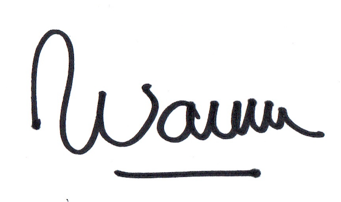       Dr. dr. Eriawan Agung Nugroho, SpU